CONTEXTIn January 2018 new statutory guidance was issued by the Department for Education (‘Careers guidance and access for education and training providers’) placing a duty on schools in England to secure independent, impartial guidance for all students in Years 8 to 13.  A further addition to the Technical and Further Education Act 2017 states that schools in England “must ensure that there is an opportunity for a range of education and training providers to access registered pupils during the relevant phase of their education, for the purpose of informing them about approved technical education qualifications or apprenticeships”. Commencing September 2017, K.E. Aston started working with The ‘Learn to Work’ Team, as their Independent impartial careers provider. This was in addition to the opportunities that are currently available so as to further enhance the careers education programme that we offer. This will not prohibit school staff from offering CEIAG as long as it is supplemented from an independent source.  The school will have the flexibility to choose how to secure independent careers guidance. Each year around 80% of our cohort stay on in to our Sixth Form from Year 11. They are joined by over 50 pupils from other centres at the start of Year 12; of these around 85% of the cohort go on to University. At each point of ‘transition’ we strive to ensure that our students are purposefully provisioned in terms of advice and guidance, including information and support regarding options, university study, apprenticeships, employment or further study with another provider.DEFINITIONSCEIAG has four essential and interlinked principles:Careers education - a planned programme in the curriculum that give students the knowledge and skills for planning and managing their careers.Careers information – including learning options, skills, occupations, labour market information and progression routes.Careers advice and guidance – personalised help from specialist advisers to identify long-term goals and plan steps to attain them.Work related learning – experiences within and outside of the curriculum that help students learn about economic wellbeing, careers and enterprise.The intention at King Edward VI Aston School is to continually revise and develop the CEIAG programme across all key stages as new initiatives are introduced and previous activities are evaluated.RATIONALEAll learners need a planned programme of activities to help them choose the 14-19 pathways that are right for them, and be able to manage their careers, sustain employability and achieve personal and economic wellbeing throughout their lives.The school is committed to providing a planned programme of impartial careers education and information, advice and guidance (CEIAG) for all boys in Y7 – 13, in partnership with external providers; and to provide extra support for boys with additional learning needs.The is achieved by the delivery of high quality CEIAG and work experience for all students through the following activities:Our CEIAG coordinator designs and manages CEIAG and work experience and reports directly to a member of the Senior Leadership Team;PSHE programme based on the delivery of Unifrog modules in years 7-11Our curriculum is mapped to CEIAG with employment links being flagged up as topics are delivered All staff are expected to contribute to CEIAG through their roles as form tutors and subject teachers;An independent Careers Advisor (Level 6 qualified) provides impartial information, advice and guidance, Inspiring IAG auditors work with the school to secure evidence of compliance with the stringent requirements of the Careers AwardAIMOur aims are toEquip pupils/students with the knowledge and skills that they need to make informed decisions about their learning and work through a programme of careers educationSupport pupils/students through personalised information, advice and guidance to enable them to build up the confidence to take charge of their careers and effectively manage their own progression through learning and workOBJECTIVESAt the end of each key stage boys should be able to:Understand themselves and the influences on them (self-knowledge)Investigate opportunities in learning and work (career exploration)Make and adjust plans to manage change and transition (career management)In order to achieve our aims and objectives the programme of CEIAG is planned with reference to the December 2017 ‘Careers strategy: making the most of everyone’s skills and talents’ and set against the Gatsby Benchmarks – please see Appendix 1ROLES AND RESPONSIBILITIESCAREERS COORDINATOR (‘LEARN TO WORK’)Leads the production and review of the CEIAG policyKeeps the CEIAG scheme of work, lesson plans and materials under constant reviewLiaises with PSHEE/Citizenship/heads of year to plan and review the CEIAG programmeLiaises with external providers to agree and review agreements and provisionManage all work experience activitiesIdentifies the career guidance needs of boys and make appropriate referralsMaintains comprehensive, up to date and accessible, provision of careers and personal support information, including  local and national labour market informationMonitors, evaluates and reviews policy and practice of CEIAG within the curriculumLiaises with F.E & H.E institutions, to ensure that pupils have access to all relevant information.To deliver the above information through Educational Visits, with the primary responsibility of organisation and logistics. Works closely with ‘Learn to Work’ to provide independent impartial advice.SIXTH FORM UCAS/CAREERS COORDINATORIn the Sixth Form, Careers coordinator and UCAS coordinator coordinates this programme.SUBJECT STAFF/TUTORSAll staff contribute to the Careers Education and Guidance programme through their roles as form tutors, PSHE lead and subject teachers.YEAR LEADERSMonitor performance, behaviour and attendanceOrganise mentoring programmes, as appropriate for each Year GroupPrepare and write student references as appropriateHEADTEACHER (CAREERS LEADER)Oversees the development and delivery of the school’s CEIAG provisionEnsures that all staff involved in the development and delivery of CEIAG have access to up to date trainingEnsures that adequate resources are made for the provision of CEIAGMakes sure the school complies with the National Standards for CEIAGGOVERNORSApprove the CEIAG policyReview the policy every two yearsMaintain an overview of provision and ensure the school meets its statutory requirement, Health and safety legislation, and the SEN and Disability Act, 2001.MONITORING, REVIEW AND EVALUATIONCEIAG provision is audited against local and national quality standardsThe CEIAG strategic plan is reviewed and amended annuallyThe CEIAG policy is reviewed every two yearsProgression informationParental feedbackLINKS WITH OTHER POLICIESPSHEE policyCitizenship policyThe learning support policyCPD policyEqual opportunities policyHealth and safety policyEducational visits policyCAREERS EDUCATION, INFORMATION, ADVICE AND GUIDANCE (CEIAG) POLICY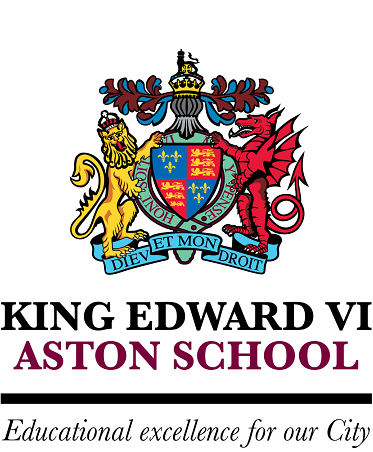 APPENDIX 1APPENDIX 1APPENDIX 1BenchmarkSummaryCriteria1A STABLECAREERSPROGRAMMEEvery school and college should have an embedded programme of career education and guidance that is known and understood by pupils, parents, teachers and employers.Every school should have a stable, structured careers programme that has the explicit backing of the senior management team, and has an identified and appropriately trained person responsible for it.The careers programme should be published on the school’s website in a way that enables pupils, parents, teachers and employers to access and understand it. The programme should be regularly evaluated with feedback from pupils, parents, teachers and employers as part of the evaluation process.2LEARNINGFROM CAREERAND LABOURMARKETINFORMATIONEvery pupil, and their parents, should have access to good quality information about future study options and labour market opportunities. They will need the support of an informed adviser to make the best use of available information.By the age of 14, all pupils should have accessed and used information about career paths and the labour market to inform their own decisions on study options.Parents should be encouraged to access and use information about labour markets and future study options to inform their support to their children.3ADDRESSINGTHE NEEDS OFEACH PUPILPupils have different career guidance needs at different stages. Opportunities for advice and support need to be tailored to the needs of each pupil. A school’s careers programme should embed equality and diversity considerations throughout.A school’s careers programme should actively seek to challenge stereotypical thinking and raise aspirations.Schools should keep systematic records of the individual advice given to each pupil, and subsequent agreed decisions. All pupils should have access to these records to support their career development.Schools should collect and maintain accurate data for each pupil on their education, training or employment destinations for at least three years after they leave the school.4LINKINGCURRICULUMLEARNINGTO CAREERSAll teachers should link curriculum learning with careers. For example, STEM subject teachers should highlight the relevance of STEM subjects for a wide range ofcareer pathways.By the age of 14, every pupil should have had the opportunity to learn how the different STEM subjects help people to gain entry to, and be more effective workers within, a wide range of careers.5ENCOUNTERSWITH EMPLOYERSAND EMPLOYEESEvery pupil should have multipleopportunities to learn from employersabout work, employment and the skills that are valued in the workplace. This can be through a range of enrichment opportunities including visiting speakers, mentoring and enterprise schemes.Every year, from the age of 11, pupils should participate in at least one meaningful encounter* with an employer.A ‘meaningful encounter’ is one in which the student has an opportunity to learn about what work is like or what it takes to be successful in the workplace.6EXPERIENCE OFWORKPLACESEvery pupil should have first-handexperiences of the workplace throughwork visits, work shadowing and/or work experience to help their exploration of career opportunities, and expand their networks.By the age of 16, every pupil should have had at least one experience of a workplace, additional to any part-time jobs they may have.By the age of 18, every pupil should have had one further such experience, additional to any part-time jobs they may have.7ENCOUNTERSWITH FURTHERAND HIGHEREDUCATIONAll pupils should understand the full range of learning opportunities that are available to them. This includes both academic and vocational routes and learning in schools, colleges, universities and in the workplaceBy the age of 16, every pupil should have had a meaningful encounter* with providers of the full range of learning opportunities, including sixth forms, colleges, universities and apprenticeship providers. This should include the opportunity to meet both staff and pupils.By the age of 18, all pupils who are considering applying for university should have had at least two visits to universities to meet staff and pupils.*A ‘meaningful encounter’ is one in which the student has an opportunity to explore what it is like to learn in that environment.8PERSONALGUIDANCEEvery pupil should have opportunities for guidance interviews with a Careers Adviser, who could be internal (a member of school staff) or external, provided they are trained to an appropriate level. These should be available whenever significant study or career choices are being made. They should be expected for all pupils but should be timed to meet their individual needs.Every pupil should have at least one such interview by the age of 16, and the opportunity for a further interview by the age of 18.